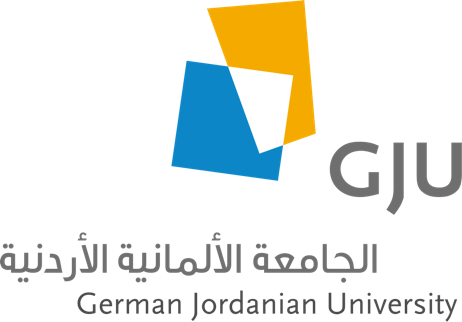 School of Applied Medical SciencesDate:   /    / 202_To the -----------------------------------------Greetings,Kindly note that the German Jordanian University is a Public Jordanian University. The University’s Pharmaceutical-Chemical Engineering students are required to receive site trainings in factories, labs and companies, as part of their study plan. The duration of the training is required to be 160 hour.  Providing your esteemed institution’s reputation, we would appreciate your cooperation in accepting the training of “___________________________” student in Pharmaceutical-Chemical Engineering department (attached is the training evaluation). I thank you for your time, and hope for your fine consideration.Best regards,Eng. Ayat Abu DaeijField Training Coordinator in Jordan                                 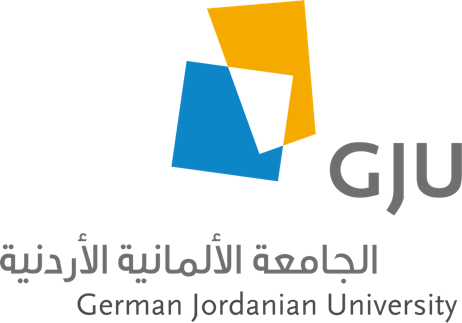 Practical training form for the students in the Jordanian industryStudent Information (To be filled by the University):Training Company (To be filled by the company):Name and Stamp/					        Name and Stamp/Trainer  				         	          Training Company        Student name:        Student ID: Field of study: Pharmaceutical-Chemical EngineeringAcademic year: 20     /20Semester:  First   Second   Summer Name of the company: ………………………………………Training period: From…………. To …………………Number of training days: ………………………………………Number of training hours: ………………………………………Field of training:……………………………………….………………………………………………………………...………………………………………………………………...………………………………………………………………...………………………………………………………………...………………………………………………………………...………………………………………………………………...………………………………………………………………...………………………………………………………………...Commitment of student for training program, instructions, regulations and training time: Excellent 	Very good      Good     Satisfactory           Not SatisfactoryCommitment of student for training program, instructions, regulations and training time: Excellent 	Very good      Good     Satisfactory           Not SatisfactoryBehaviors of the student with the trainer and other workers: Excellent 	Very good      Good     Satisfactory           Not SatisfactoryBehaviors of the student with the trainer and other workers: Excellent 	Very good      Good     Satisfactory           Not Satisfactory